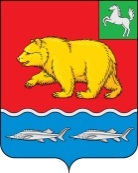 АДМИНИСТРАЦИЯ молчановского РАЙОНАТомской областиПОСТАНОВЛЕние19.02.2024                                                                                                       № 98с. МолчановоОб установлении расходного обязательства муниципального образования «Молчановский район» на организацию транспортного обслуживания населения Молчановского района внутренним водным транспортом в границах муниципального районаВ соответствии cо статьей 86 Бюджетного кодекса Российской ФедерацииПОСТАНОВЛЯЮ: Установить расходное обязательство муниципального образования «Молчановский район» на организацию транспортного обслуживания населения Молчановского района внутренним водным транспортом в границах муниципального района, на 2024 год и на плановый период 2025 и 2026 годов, в размере: 2024 год – 5 750 000 (Пять миллионов семьсот пятьдесят тысяч) рублей 00 копеек, в том числе:за счет средств областного бюджета 3 750 000 (Три миллиона семьсот пятьдесят тысяч) рублей 00 копеек, за счет средств муниципального образования «Молчановский район» 2 000 000 (Два миллиона) рублей 00 копеек;год – 0 (Ноль) рублей 00 копеек;2026 год – 0 (Ноль) рублей 00 копеек.Ответственным за исполнение расходного обязательства муниципального образования «Молчановский район» на организацию транспортного обслуживания населения Молчановского района внутренним водным транспортом в границах муниципального района назначить - заместителя Главы Молчановского района - начальника Управления по вопросам жизнеобеспечения и безопасности Администрации Молчановского района.Определить, что Администрация Молчановского района (начальник отдела учета и отчетности) является уполномоченным органом, осуществляющим исполнение расходного обязательства муниципального образования «Молчановский район» на организацию транспортного обслуживания населения Молчановского района внутренним водным транспортом в границах муниципального района, в части администрирования доходов и перечисления денежных средств по муниципальному контракту на оказание услуг по перевозке пассажиров и их багажа, грузов (транспортных средств) внутренним водным транспортом в границах муниципального образования «Молчановский район» по муниципальному маршруту.Администрации Молчановского района (ведущий специалист по жилищно-коммунальному хозяйству и материально-техническим ресурсам Управления по вопросам жизнеобеспечения и безопасности Администрации Молчановского района):предоставлять в установленные сроки, в соответствии с формами отчеты о расходовании средств субсидии на организацию транспортного обслуживания населения Молчановского района внутренним водным транспортом в границах муниципального района в Департамент транспорта, дорожной деятельности и связи Томской области.Опубликовать настоящее постановление в официальном печатном издании «Вестник Молчановского района» и разместить на официальном сайте муниципального образования «Молчановский район» (http://www.molchanovo.ru/).Признать утратившими с 01.01.2024 силу постановление Администрации Молчановского района от 16.05.2023 № 296 «Об установлении расходного обязательства муниципального образования «Молчановский район» на организацию транспортного обслуживания населения Молчановского района внутренним водным транспортом в границах муниципального района».Настоящее постановление вступает в силу со дня его официального опубликования в официальном печатном издании «Вестник Молчановского района» и распространяет свое действие на правоотношения, возникшие
с 01.01.2024.Контроль за исполнением настоящего постановления возложить на заместителя Главы Молчановского района - начальника Управления по вопросам жизнеобеспечения и безопасности.Глава Молчановского района                                                             Ю.Ю. СальковЮлия Геннадьевна Чернова8 (38256) 23-2-25в дело – 1УФ – 1ОУиО – 1Черновой Ю.Г. - 1Пашкову В.В. – 1